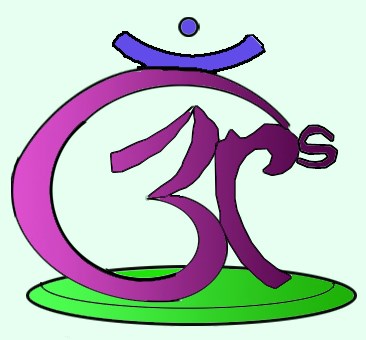 EDUCATOR’S RETREAT INFORMATION & SCHEDULEAUGUST 23rd – 24th, 2014Jacqueline Schoemaker Holmes, PhD and Anita Mitra, BFA, B.Ed invite educators to refresh their spirit and regain their balance by indulging in a beautiful self-renewing retreat this August. For two days luxuriate in the scenic beauty of Arnprior’s Galilee Retreat Centre situated in an old growth for rest and overlooking the Ottawa River. These two gorgeous days will be filled with activities to replenish one’s spirit through yoga, meditation, creative explorations, laughter and community building. Join Anita and Jacqueline for the perfect way to prepare you for September. Your investment is $245. Early bird rate is $225 until June 16th. Register today by calling 613-222-4042 or emailing anita.mitra@ucdsb.on.ca~LOCATION: GALILEE RETREAT CENTRE, 398 John Street North, Arnprior, ONGalilee Centre is a welcoming holistic spiritual life centre that is an oasis of peace, care and comfort. Visit Galilee’s website for more information at: http://www.galileecentre.com 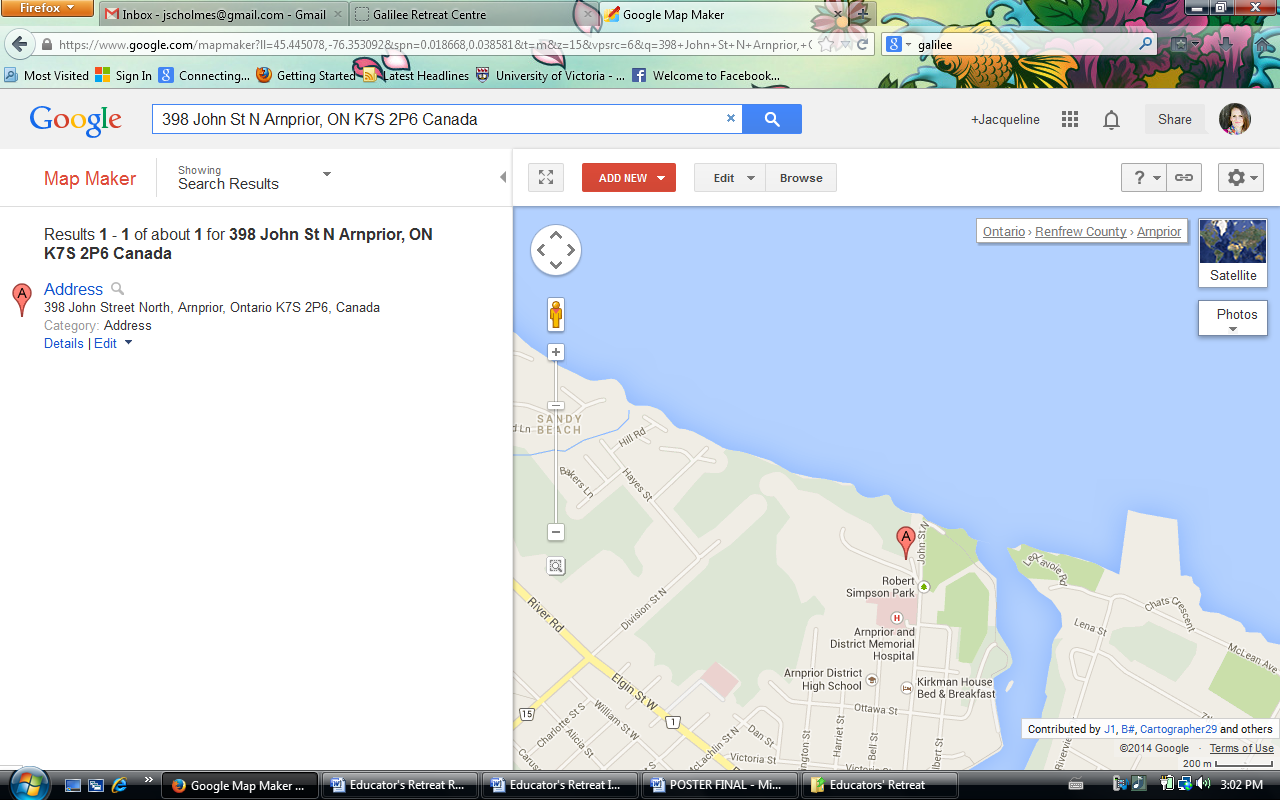 WHAT TO EXPECT:Kundalini yoga classes for resilience, balance, energy and self-care (all levels)Meditation instruction and guided meditations sessions Guided walks/time in natureMindfulness through arts-based explorations Nutritious vegetarian meals and snacks throughout the daySCHEDULESaturday August 23rd, 20149:00 am arrival and registration 9:30am 	Workshop #1: Relaxing with What Is (Opening to Self)		Snack break11:00 am 	Self-Care Kundalini yoga followed by meditation (for all levels)12-1pm 	LUNCH1:30pm 	Workshop #2: Replenishing Our Spirit (Bridging the personal and professional)Creative exploration and discussion (wellness strategies, surviving the year)3:30pm 	Time for yourself Silent Reflection - optional activities: labyrinth walk, reading, journaling5-6pm 	DINNER6:30-8:30pm Workshop #3: Renewal: Mindful walk and bedtime gentle yoga Sunday August 24th, 20146:45-8am 	Energize and Uplift Yoga8-9pm 	BREAKFAST 9-11:00am Workshop #4: Reflecting on the Three R’s (Relax, Replenish, Renew)Community-building, wellness strategies to prepare for a great year12-1pm 	LUNCH 1-3pm 	Closing Circle & Celebration